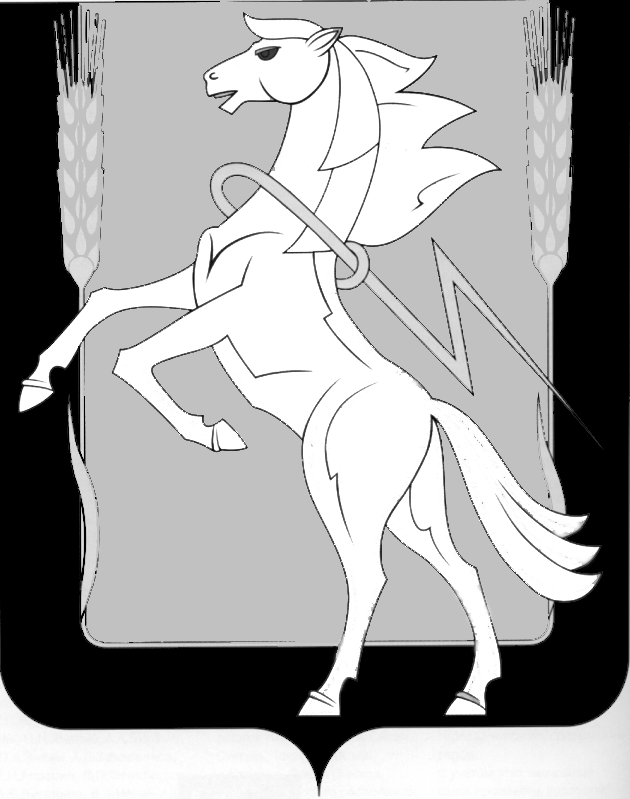 СОБРАНИЕ ДЕПУТАТОВ СОСНОВСКОГО МУНИЦИПАЛЬНОГО РАЙОНАШЕСТОГО СОЗЫВАРЕШЕНИЕ от « 25 » августа 2021 года № 173О награждении Почетной грамотой Собрания депутатов  Заслушав и обсудив доклад Председателя постоянной комиссии по награждению Собрания депутатов Сосновского муниципального района   М.В. Гляделовой, Собрание депутатов Сосновского муниципального района шестого созыва РЕШАЕТ:1.Наградить Почетной грамотой Собрания депутатов и премией в размере 3000-00 (трех тысяч) рублей:1) Беликову Ольгу Викторовну – учителя русского языка и литературы муниципального общеобразовательного учреждения «Рощинская средняя общеобразовательная школа» за многолетний добросовестный труд и стабильные высокие результаты подготовки учащихся на государственной итоговой аттестации и Всероссийской олимпиаде школьников;2) Галиуллину Алевтину Анатольевну – социального работника муниципального учреждения «Комплексный центр социального обслуживания населения» Сосновского муниципального района Челябинской области за добросовестный труд и в связи с 30-летием образования комплексного центра социального обслуживания населения;3) Гирфанову Фирюзу Фагимовну– социального работника муниципального учреждения «Комплексный центр социального обслуживания населения» Сосновского муниципального района Челябинской области за добросовестный труд и в связи с 30-летием образования комплексного центра социального обслуживания населения;4) Нигаматьянову Римму Рамазановну – учителя русского языка и литературы муниципального общеобразовательного учреждения «Краснопольская средняя общеобразовательная школа» за многолетний добросовестный труд и стабильные высокие результаты подготовки учащихся на государственной итоговой аттестации и Всероссийской олимпиаде школьников.  2. Опубликовать настоящее Решение в газете «Сосновская Нива» и разместить на официальном сайте органов местного самоуправления Сосновского муниципального района в сети Интернет www.chelsosna.ru.Председатель Собрания депутатов Сосновского муниципального района	          		                           Г.М. Шихалева